Fig. S1. A sample map showing the dog and dog handler tracks and the locations of detected carcasses in a land parcel.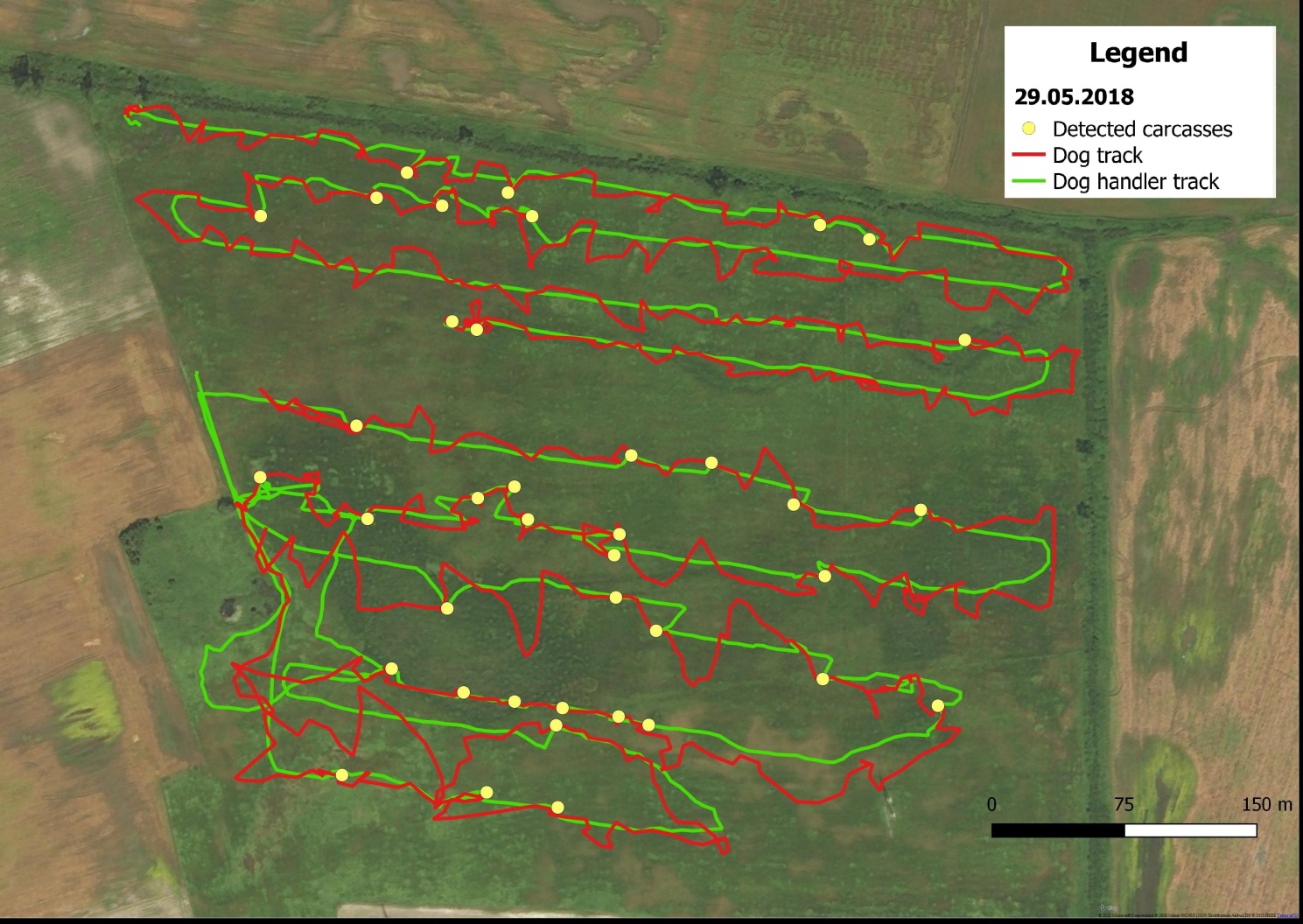 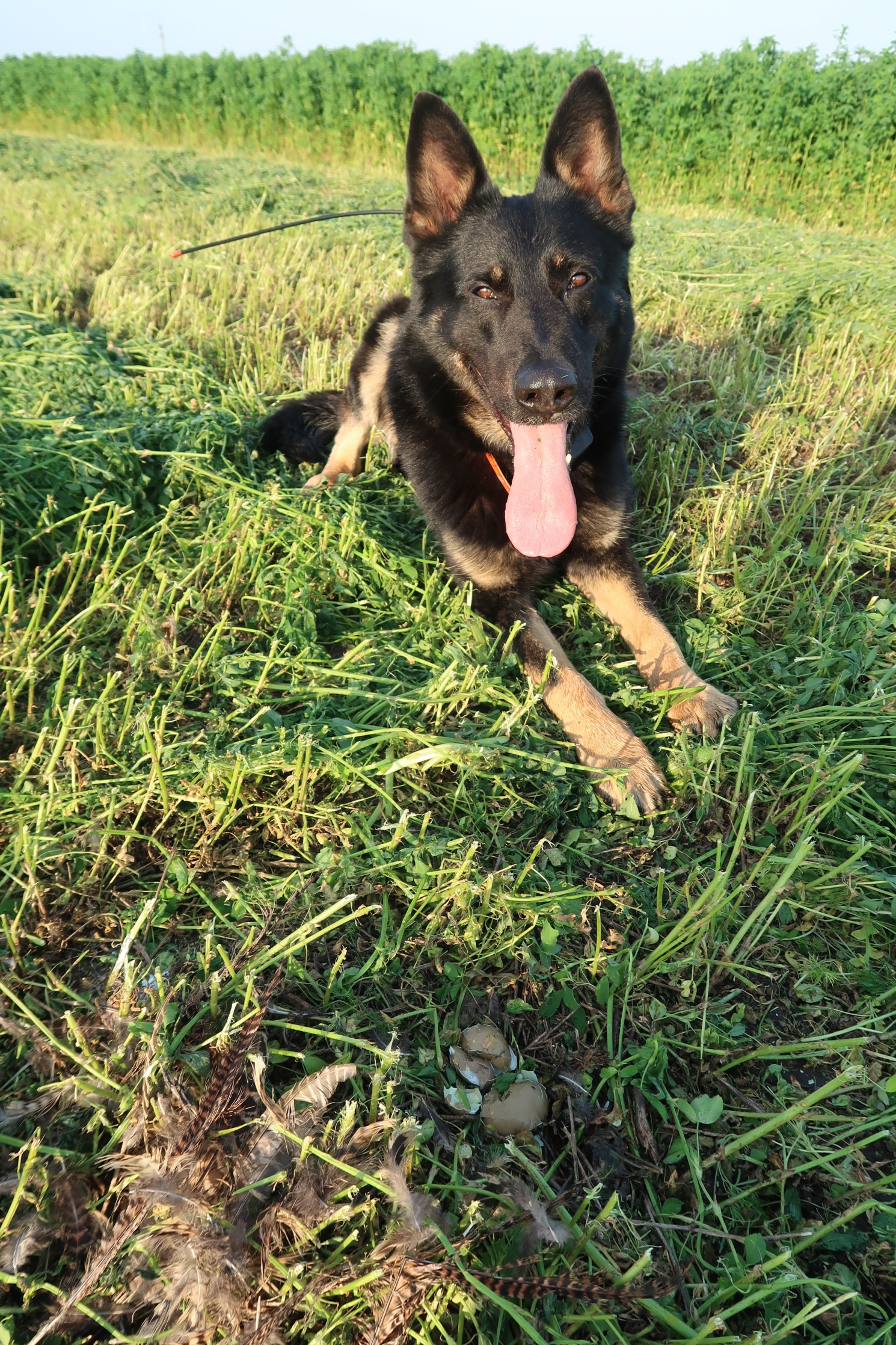 Fig. S2. Falco detecting a dead pheasant hen and destroyed nest under the mowed vegetation.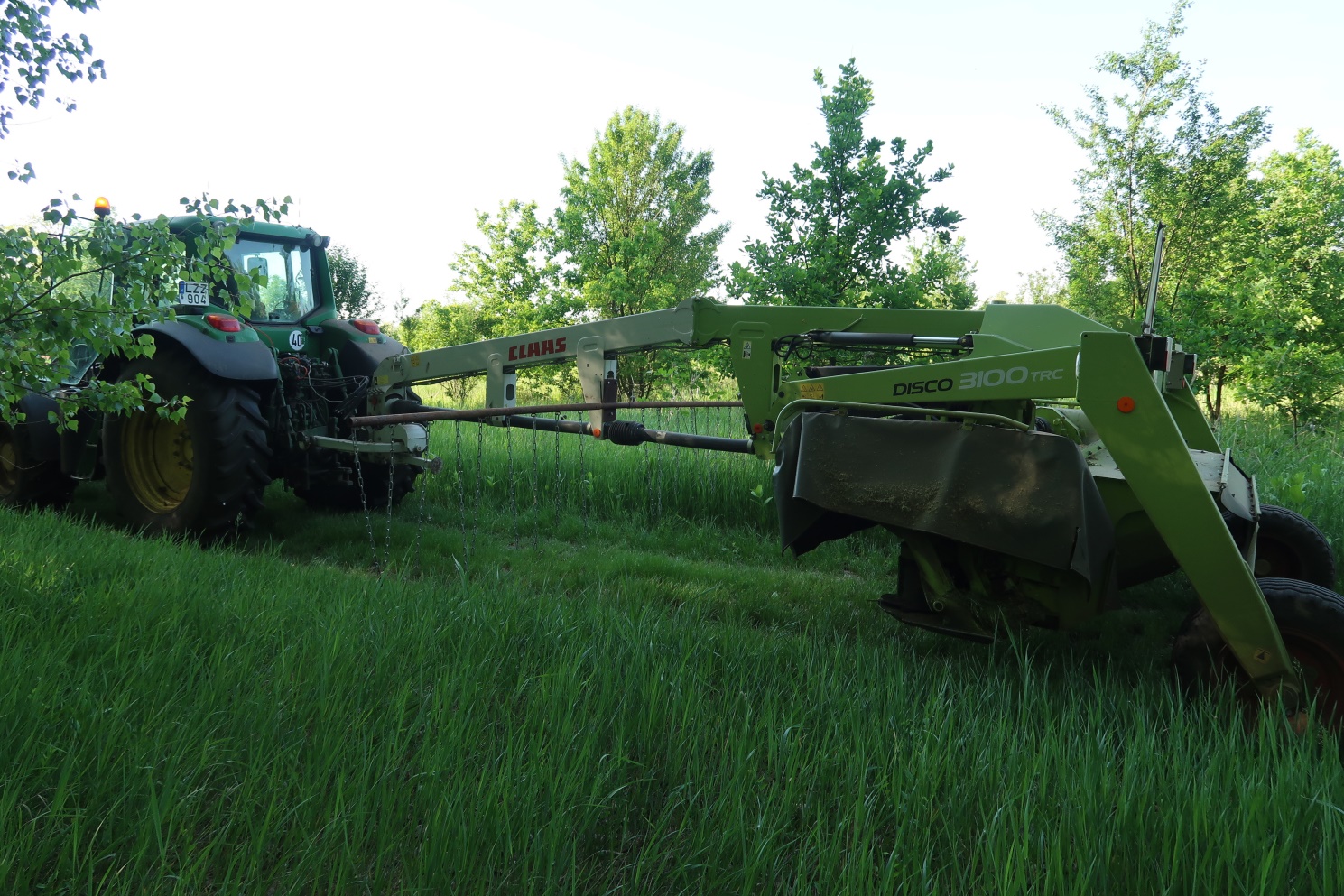 Fig. S3. Chain curtain in use (attached between the tractor and the blades).Table S1. Distribution of different species in the total number of detected carcasses in two different habitat types, in Hungary (May-June, 2018). *In case of pheasant and quail one occasion in leguminous vegetation relates to the destruction of an entire clutch, for both. Table S2. Observed parameters during searches with a carcass detection dog after mowing in various vegetated types, Hungary (May-June, 2018). Morning and afternoon searches were carried out within the time range from 9:21 to 13:31 and 16:25 to 20:10, respectively.SpeciesCultivationCultivationTotal casesProportion %SpeciesLeguminousMeadowTotal casesProportion %sand lizard Lacerta agilis13647751.67grass snake Natrix natrix1785.37Eurasian skylark Alauda arvensis2242.68common pheasant* Phasianus colchicus2132.01common quail* Coturnix coturnix 2021.34European brown hare Lepus europaeus4485.37roe deer Capreolus capreolus2353.36common vole Microtus arvalis86149.40mound-building mouse Mus spicilegus3142.68striped field mouse Apodemus agrarius1121.34unidentified rodent Rodentia101117.38unidentified remain74117.38Total5594149100Date of searchCultivationSize of searched field (ha)Time of searchingNumber of detected items/100 ha(carcass, remains or nest)Number of detected items/100 ha(carcass, remains or nest)Number of detected items/100 ha(carcass, remains or nest)Number of detected items/100 ha(carcass, remains or nest)Number of detected items/100 ha(carcass, remains or nest)Date of searchCultivationSize of searched field (ha)Time of searchingTotalMammalsBirdsReptilesUnidentified02.05.2018leguminous9.6afternoon52.0810.4231.2510.42003.05.2018leguminous13morning15.387.6907.69004.05.2018leguminous2.2morning0000028.05.2018meadow4.6morning260.87130.430130.43028.05.2018meadow5.5morning181.8236.360145.45028.05.2018meadow5.5morning254.5518.1818.18181.8236.3629.05.2018meadow8morning137.5037.50087.5012.5029.05.2018meadow12afternoon233.3333.3316.67175.008.3330.05.2018meadow9morning211.1100211.11017.06.2018leguminous20afternoon95.0040.0010.0030.0015.0017.06.2018leguminous2.2afternoon681.82545.4545.4545.4545.4519.06.2018leguminous2.6afternoon538.46230.770192.31115.38Total94.2158.1746.719.5590.2311.68